Temperature Record Delivery Checks 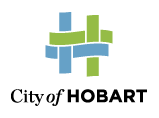 (>5˚C chilled, frozen >18˚C)DateFoodTemperatureNotes